Unntatt offentlighet Off.loven § 13           Solør PP-tjenesten - Henvisning til logoped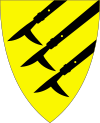 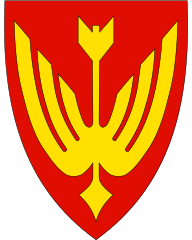 BARNEHAGER I VÅLER KOMMUNEBARNEHAGER OG SKOLER ÅSNES KOMMUNEHenvisningen gjelder:Foresatte:Bakgrunn for henvisningsgrunn: (sett kryss ved de utsagnene som er aktuelle)Barnet/eleven har vansker med: Ordforråd				___Å forstå hva som blir sagt           		___Språklyder				___Å sette sammen ord til setninger		___Stamming/stotring/taleflyt		___Annet (beskriv): _________________________________________________________________________________________________________________________________________________________________________Kort beskrivelse av vanskene som har ført til henvisning: ______________________________________________________________________________________________________________________________________________________________________________________________________________________________________________________Kopi av kartleggingsresultater sammen med pedagogiske rapport skal legges ved. (TRAS, Alle med bl.a (barnehagene), relevant skolefaglig kartlegging)Har barnets/elevens vansker vært drøftet med logoped?Ja	Hvis ja, av hvem?................................................................................. NeiAndre opplysninger om barnet/eleven: Syn/hørsel	Undersøkt når: Finmotorikk:Grovmotorikk: Annet:Er barnet/eleven henvist PP-tjenesten?Ja	Hvis ja, av hvem?................................................................................. NeiHenvisende instans (underskrives av styrer/rektor/helsesykepleier):Jeg/vi samtykker i henvisning til logoped:Dato/underskrifter foresatte(begge foreldre må underskrive dersom de har delt foreldreansvar og ikke bor sammen)Skjemaet  sendes til:  Solør PP-tjeneste Rådhus gt. 1, 2270 Flisa Etternavn:Fornavn:Født:Kjønn:Adresse:Adresse:Nasjonalitet:Nasjonalitet:Adresse:Adresse:Språk:Språk:Adresse:Adresse:Behov for tolk:Behov for tolk:Barnehage/skole:Barnehage/skole:Styrer/rektor:Styrer/rektor:Gruppe/trinn:Ped.leder/kontaktlærer: Gruppe/trinn:Ped.leder/kontaktlærer: Gruppe/trinn:Ped.leder/kontaktlærer: Gruppe/trinn:Ped.leder/kontaktlærer: Navn:Mobil:Adresse:Tlf privat:Navn:Mobil:Adresse:Tlf privat:Daglig omsorg (sett kryss):Daglig omsorg (sett kryss):Daglig omsorg (sett kryss):Daglig omsorg (sett kryss):Foreldreansvar (sett kryss):Foreldreansvar (sett kryss):Foreldreansvar (sett kryss):Foreldreansvar (sett kryss):MorFosterhjemMorBarnevernstjenesteFarInstitusjonFarAnnetBeggeforeldreAnnetBeggeforeldrePedagogisk rapport for barn i barnehagealder Fylles ut av barnehagen, foresatte skal ha kopi. 
Beskriv rammebetingelser og barnehagemiljø: Avdelingens størrelse, voksentetthet, pedagogisk kompetanse, fysisk utforming, organisering, materiell, metoder, mm.. Hva fremmer barnets trivsel og utvikling? 
Beskriv barnets styrker, ressurser, egenskaper og interesser. 
Hva hemmer barnets utvikling? 
Beskriv barnets vansker og det som avdelingen opplever som utfordrende.Tiltak som er prøvd ut, refleksjoner over kartlegginger og observasjoner som er gjennomført.  Hva formidler barnet om sin situasjon? Hvordan tolker du barnets opplevelse av å være i barnehagen? Utrykker barnet engstelse, trivsel/mistrivsel, og i hvilke situasjoner? Rapport er utarbeidet av (stilling): Dato:                                                      Underskrift:                                                Pedagogisk rapport for elever i grunnskolen Fylles ut av skolen (vurder hvilke punkter som er hensiktsmessig å fylle ut), foresatte skal ha kopi.
Beskriv rammebetingelser og læringsmiljø: Gruppestørrelse, lærertetthet, organisering, arbeidsmåter, engasjement, læringsglede, samarbeid, relasjon til lærer, kompetanse mm.Beskriv elevens styrker, ressurser, egenskaper og interesser. 
Vær konkret, beskriv læringssituasjoner som fremmer læring og utvikling. Kort vurdering av elevens faglige fungering i det ordinære tilpassende opplæringstilbudet på trinnet (Grunnleggende ferdigheter, muntlige ferdigheter, digitale ferdigheter, dybdelæring,) Kort vurdering av elevens sosiale og emosjonelle fungering i det ordinære tilpassende opplæringstilbudet på trinnet. (Mestring, trivsel, inkludering, trygghet, relasjoner mm)Hva formidler eleven selv om sin situasjon? (Mestring og motivasjon, aktiv og variert læring, relasjoner og inkludering, støtte og tilbakemeldinger fra lærere mm) Hvilke tiltak er gjennomført innenfor intensiv opplæring jf Opplæringsloven § 1-4Beskriv organisering og varighetHvilket utbytte/resultat har eleven hatt av intensiv opplæring? Hva formidler eleven om intensiv opplæring?Rapport er utarbeidet av Dato:                Stilling:                Underskrift:                                                  